Name:Big B, little b, can you find the B’s? 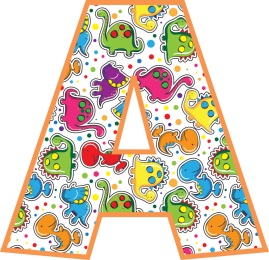 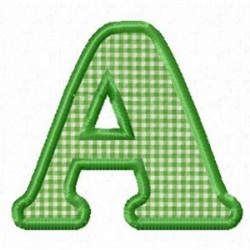 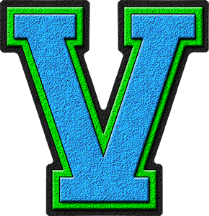 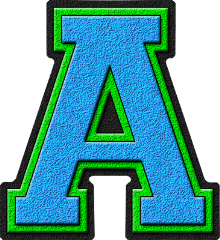 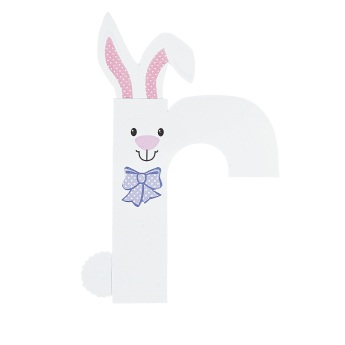 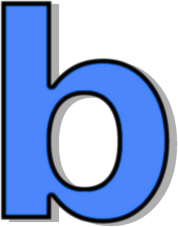 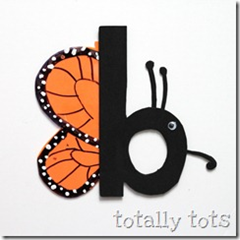 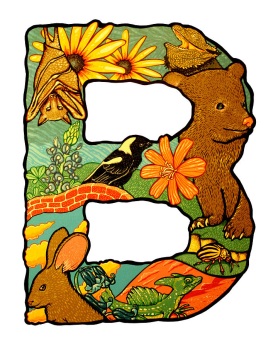 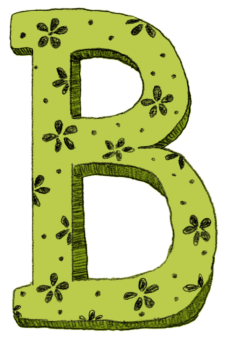 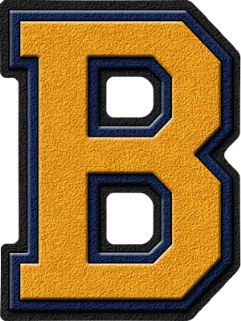 